Přihláška k zapojení do programu Rozlety 2018/19pomáháme žákům základních škol se zlepšením školního prospěchupomáháme jim při výběru střední školy a připravujeme na přijímací zkouškyCo děláme? 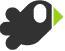 Děti se schází každý týden v Nové škole, kde se pod vedením lektorů doučují češtinu, matematiku a angličtinu. V Nové škole mohou také využít knihovnu, počítače a internet. Doučování ostatních vyučovacích předmětů můžeme zajistit s pomocí našich dobrovolníků. Vytváříme a podporujeme kamarádský vztah s lektory i dobrovolníky. Kromě toho pro ně organizujeme volnočasové aktivity - výlety, připravujeme pro žáky hry, výtvarné dílny, promítáme filmy nebo navštěvujeme nejrůznější kulturní akce.Co nabízíme?Nabízíme bezplatnou pomoc s přípravou do školy i s udržením dobrého prospěchu. Naši lektoři jsou většinou studenti SŠ nebo VŠ, kteří jsou dětem nejen učiteli, ale i kamarády. Dále nabízíme zajímavě prožitý volný čas mezi kamarády, společné zážitky, vzájemnou odporu a poznávání se. Pro koho jsou Rozlety?Rozlety jsou určeny pro žáky základních a středních škol – primárně pro děti ohrožené sociálním znevýhodněním, děti s odlišným mateřským jazykem (cizince), příslušníky etnických menšin.  Podmínky zapojení75% účast na výucepokud se klient nemůže na akci dostavit, omluví se s předstihem pomocí telefonu, zaslání sms nebo e-mailu kontaktní osoběPři nedodržení podmínek zapojení si Nová škola, o. p. s. vyhrazuje právo klienta z programu vyloučit a nabídnout jeho místo dalším.Účast v projektu je bezplatná.Informace o žákovi (klientovi služeb):Informace o rodiči (zákonném zástupci):Mám zájem o výuku: *češtiny / *matematiky / *angličtiny.   (*prosím zaškrtněte)Zde prosím napište časové možnosti Vašeho dítěte (den a hodiny):Pondělí – Úterý –Středa – Čtvrtek – Souhlas s účastí v programu Rozlety:Souhlasím s účastí své dcery / svého syna na výukových i volnočasových aktivitách organizovaných obecně prospěšnou společností Nová škola. Svým podpisem dávám organizaci svolení k získání informací o uchazeči, potřebných k rozhodnutí o přijetí do programu, včetně vstupních testů a pohovoru.Za cestu tam i zpět na všechny aktivity organizované Novou školou přebírám plnou zodpovědnost. Povoluji v rámci aktivit programu Rozlety svěřit své dítě osobě s Novou školou spolupracující (lektorovi, dobrovolníkovi).Souhlas se zpracováním osobních údajů:Souhlasím se zpracováním osobních údajů obsažených v tomto formuláři pro účel stanovený níže a s jejich uchováním ve společnosti Nová škola až do roku 20. Jsem si vědom/a svých práv podle § 12 a 21 zákona č. 101/2000sb. O ochraně osobních údajů. Všechny uvedené údaje jsou pravdivé a jsou poskytovány dobrovolně.jméno:příjmení:Adresa školy:Studovaný ročník:bydliště:ulice a číslo popisné:ulice a číslo popisné:město:PSČ:bydliště:Kontaktní telefon  na rodiče:datum narození:datum narození:Kontaktní telefon  na rodiče:národnost:národnost:mobil žáka:Pohlaví: muž / ženaPohlaví: muž / ženajméno:příjmení:bydliště:ulice a číslo popisné:ulice a číslo popisné:město:PSČ:bydliště:mobil:národnost:v Praze dne:	podpis žáka	 (klienta služeb):	podpis rodiče (zákonného zástupce):